	SOLICITUD DE REDUCCIÓN DE CAPACIDAD DOCENTE 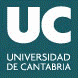 MEDIDA: Derecho a compatibilizar la producción científica con el cuidado de las hijas o hijos recogida en el Plan CONCILIA UC 2019PRIMER APELLIDO		        SEGUNDO APELLIDO		NOMBREDNI/NIE			    TeléfonoCATEGORÍADEPARTAMENTOFecha de nacimiento, de la decisión administrativa o resolución judicialSOLICITA la Reducción de la Capacidad Docente contemplada en el Plan CONCILIA de la UC, y entrega en la Oficina de Registro de la UC junto a la solicitud el título acreditativo de ser familia monoparental o el informe de vida laboral del otro progenitor para justificar el cumplimiento del requisito:  “Ser familia monoparental o parejas en las que ambos progenitores están empleados”.Santander,         de                       de Firmado: 